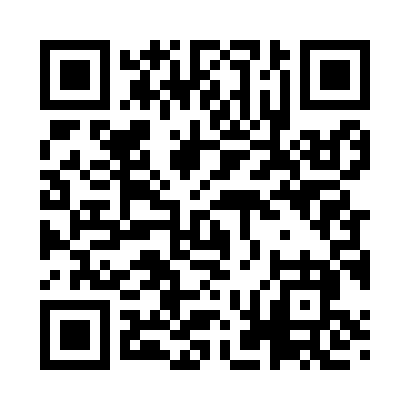 Prayer times for Rock Corner, Louisiana, USAMon 1 Jul 2024 - Wed 31 Jul 2024High Latitude Method: Angle Based RulePrayer Calculation Method: Islamic Society of North AmericaAsar Calculation Method: ShafiPrayer times provided by https://www.salahtimes.comDateDayFajrSunriseDhuhrAsrMaghribIsha1Mon4:456:061:144:568:229:432Tue4:456:071:144:568:229:433Wed4:466:071:154:578:229:434Thu4:466:081:154:578:229:435Fri4:476:081:154:578:219:436Sat4:486:091:154:578:219:427Sun4:486:091:154:578:219:428Mon4:496:101:154:578:219:429Tue4:506:101:164:588:219:4110Wed4:506:111:164:588:209:4111Thu4:516:111:164:588:209:4012Fri4:526:121:164:588:209:4013Sat4:536:131:164:588:199:3914Sun4:536:131:164:588:199:3915Mon4:546:141:164:588:199:3816Tue4:556:141:164:588:189:3717Wed4:566:151:164:598:189:3718Thu4:576:161:164:598:179:3619Fri4:576:161:174:598:179:3520Sat4:586:171:174:598:169:3521Sun4:596:171:174:598:169:3422Mon5:006:181:174:598:159:3323Tue5:016:191:174:598:149:3224Wed5:026:191:174:598:149:3125Thu5:036:201:174:598:139:3026Fri5:036:211:174:598:129:3027Sat5:046:211:174:598:129:2928Sun5:056:221:174:588:119:2829Mon5:066:231:174:588:109:2730Tue5:076:231:174:588:099:2631Wed5:086:241:174:588:099:25